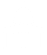 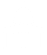 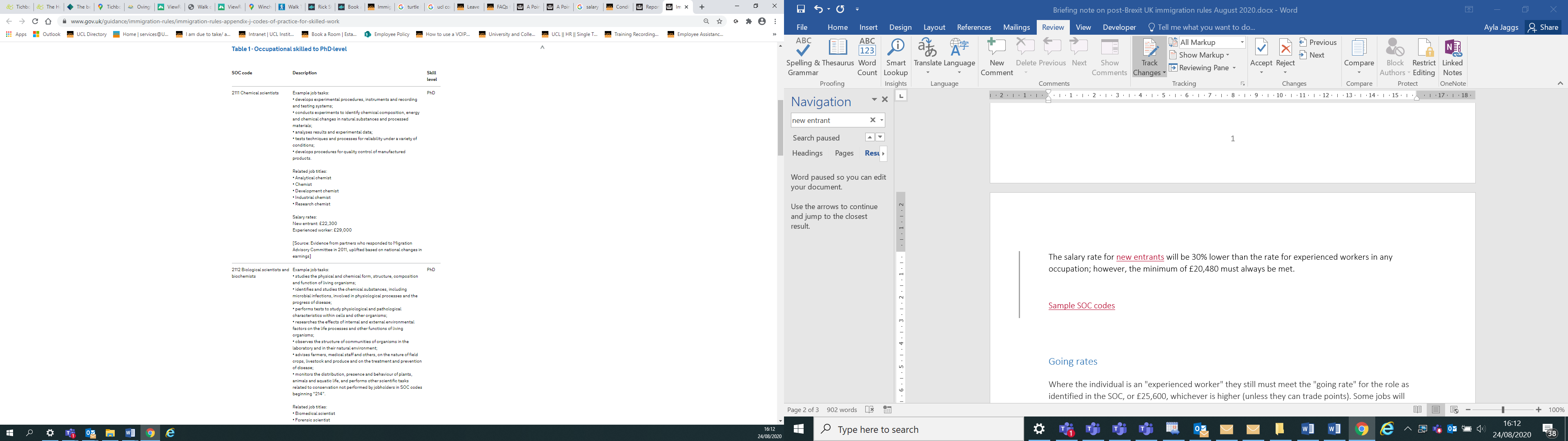 SOC CodeRate at ‘standard’ 39 hrsRate at contractual hrs (36.5)Rate at contractual hrs (36.5)2111 (chemical scientists)£26,700£24,988£24,9882112 (biological scientists and biochemists)£29.700£27,796£27,7962113 (physical scientists)£36,500£34,160£34,1602114 (social and humanities scientists)£25,900£24,240£24,2402119 (natural and social science professional not elsewhere classified)£33,000£30,885£30,8852150 (lab managers)£38,200£35,751£35,7512211 (clinical research fellows)Rate at standard hours (40 hrs):Foundation year 1 (F1) and equivalent: £28,243Foundation year 2 (F2) and equivalent: £32,691Specialty registrar (StR) at ST/CT1- 2 and equivalent: £38,693Rate at standard hours (40 hrs):Foundation year 1 (F1) and equivalent: £28,243Foundation year 2 (F2) and equivalent: £32,691Specialty registrar (StR) at ST/CT1- 2 and equivalent: £38,693Rate at standard hours (40 hrs):Foundation year 1 (F1) and equivalent: £28,243Foundation year 2 (F2) and equivalent: £32,691Specialty registrar (StR) at ST/CT1- 2 and equivalent: £38,6932311 (higher education teaching professionals)£40,700£40,700  £38,0913111 (lab technician)£18,200£18,200£17,033